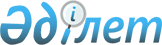 О бюджете Коксуского района на 2018-2020 годыРешение Коксуского районного маслихата Алматинской области от 22 декабря 2017 года № 24-1. Зарегистрировано Департаментом юстиции Алматинской области 5 января 2018 года № 4475.
      В соответствии с пунктом 2 статьи 9 Бюджетного кодекса Республики Казахстан от 4 декабря 2008 года, подпунктом 1) пункта 1 статьи 6 Закона Республики Казахстан от 23 января 2001 года "О местном государственном управлении и самоуправлении в Республике Казахстан", маслихат Коксуского района РЕШИЛ:
      1. Утвердить районный бюджет на 2018-2020 годы согласно приложениям 1, 2, 3 к настоящему решению соответственно, в том числе на 2018 год в следующих объемах:
      1) доходы 5 997 235 тысяч тенге, в том числе:
      налоговые поступления 101 675 тысяч тенге; 
      неналоговые поступления 6 696 тысяч тенге; 
      поступления от продажи основного капитала 17 899 тысяч тенге;
      поступления трансфертов 5 870 965 тысяч тенге, в том числе:
      целевые текущие трансферты 1 840 969 тысяч тенге;
      целевые трансферты на развитие 549 916 тысяч тенге;
      субвенции 3 480 080 тысяч тенге;
      2) затраты 6 030 391 тысяча тенге;
      3) чистое бюджетное кредитование 98 537 тысяч тенге, в том числе: 
      бюджетные кредиты 129 035 тысяч тенге;
      погашение бюджетных кредитов 30 498 тысяч тенге;
      4) сальдо по операциям с финансовыми активами 0 тенге;
      5) дефицит (профицит) бюджета (-) 131 693 тысячи тенге;
      6) финансирование дефицита (использование профицита) бюджета 131 693 тысячи тенге.
      Сноска. Пункт 1 в редакции решения Коксуского районного маслихата Алматинской области от 21.11.2018 № 38-1 (вводится в действие с 01.01.2018).


      2. Утвердить резерв местного исполнительного органа района на 2018 год в сумме 3945 тысяч тенге. 
      3. Учесть, что в районном бюджете на 2018 год предусмотрены трансферты органам местного самоуправления в сумме 2990 тысяч тенге, согласно приложению 4 к настоящему решению. 
      Акимам сельских округов обеспечить эффективное использование бюджетных средств, поступающих на контрольный счет наличности местного самоуправления.
      4. Предусмотреть в районном бюджете на 2018 год объемы бюджетных субвенции, передаваемые из районного бюджета в бюджеты сельских округов, в сумме 113920 тысяч тенге, в том числе:
      Балпыкскому сельскому округу 27437 тысяч тенге; 
      Жарлыозекскому сельскому округу 15799 тысяч тенге; 
      Лабасинскому сельскому округу 13117 тысяч тенге; 
      Мукринскому сельскому округу 14996 тысяч тенге; 
      Муканчинскому сельскому округу 13255 тысяч тенге; 
      Алгабасскому сельскому округу 13573 тысяч тенге; 
      Енбекшинскому сельскому округу 15743 тысяч тенге. 
      5. Учесть, что в районном бюджете на 2018 год предусмотрены целевые текущие трансферты бюджетам сельских округов, в том числе на: 
      реализацию государственного образовательного заказа в дошкольных организациях образования;
      реализацию мероприятий по благоустройство и озеленение населенных пунктов;
      реализацию мер по содействию экономическому развитию регионов в рамках программы "Развития регионов до 2020 года";
      Распределение указанных трансфертов бюджетам сельских округов определяются на основании постановления акимата Коксуского района.
      6. Установить перечень районных бюджетных программ не подлежащих секвестру в процессе исполнения районного бюджета на 2018 год согласно приложению 5 к настоящему решению. 
      7. Контроль за исполнением настоящего решения возложить на постоянную комиссию маслихата Коксуского района "По экономическому развитию района, местному бюджету, охраны природы и вопросам сельского хозяйства".
      8. Настоящее решение вводится в действие с 1 января 2018 года. Районный бюджет на 2018 год
      Сноска. Приложение 1 в редакции решения Коксуского районного маслихата Алматинской области от 21.11.2018 № 38-1 (вводится в действие с 01.01.2018).  Трансферты органам местного самоуправления на 2018 год Перечень районных бюджетных программ не подлежащих секвестру в процессе исполнения районного бюджета на 2018 год Районный бюджет на 2019 год Районный бюджет на 2020 год
					© 2012. РГП на ПХВ «Институт законодательства и правовой информации Республики Казахстан» Министерства юстиции Республики Казахстан
				
      Председатель сессии

      маслихата Коксуского района

О. Нуртаев

      Секретарь маслихата

      Коксуского района

А. Досымбеков
Приложение 1 к решению Коксуского районного маслихата от "22" декабря 2017 года № 24-1 "О бюджете Коксуского района на 2018-2020 годы"
Категория
Категория
Категория
Категория
 

Сумма

(тысяч тенге)
Класс
Класс
Класс
 

Сумма

(тысяч тенге)
Подкласс
Подкласс
 

Сумма

(тысяч тенге)
Наименование
 

Сумма

(тысяч тенге)
1. Доходы
5997235
1
Налоговые поступления
101675
01
Подоходный налог
4501
2
Индивидуальный подоходный налог
4501
04
Hалоги на собственность
79207
1
Hалоги на имущество
62694
3
Земельный налог
2260
4
Hалог на транспортные средства
7807
5
Единый земельный налог
6446
05
Внутренние налоги на товары, работы и услуги
11293
2
Акцизы
1806
3
Поступления за использование природных и других ресурсов
1290
4
Сборы за ведение предпринимательской и профессиональной деятельности
7972
5
Налог на игорный бизнес
225
08
Обязательные платежи, взимаемые за совершение юридически значимых действий и (или) выдачу документов уполномоченными на то государственными органами или должностными лицами
6674
1
Государственная пошлина
6674
2
Неналоговые поступления
6696
01
Доходы от государственной собственности
3250
5
Доходы от аренды имущества, находящегося в государственной собственности
3250
04
Штрафы, пени, санкции, взыскания, налагаемые государственными учреждениями, финансируемыми из государственного бюджета, а также содержащимися и финансируемыми из бюджета (сметы расходов) Национального Банка Республики Казахстан 
792
1
Штрафы, пени, санкции, взыскания, налагаемые государственными учреждениями, финансируемыми из государственного бюджета, а также содержащимися и финансируемыми из бюджета (сметы расходов) Национального Банка Республики Казахстан
792
06
Прочие неналоговые поступления
2654
1
Прочие неналоговые поступления
2654
3
Поступления от продажи основного капитала
17899
01
Продажа государственного имущества, закрепленного за государственными учреждениями
1400
1
Продажа государственного имущества, закрепленного за государственными учреждениями
1400
03
Продажа земли и нематериальных активов
16499
1
Продажа земли
15475
2
Продажа нематериальных активов
1024
4
Поступления трансфертов 
5870965
02
Трансферты из вышестоящих органов государственного управления
5870965
2
Трансферты из областного бюджета
5870965
Функциональная группа
Функциональная группа
Функциональная группа
Функциональная группа
Функциональная группа
 

Сумма

(тысяч тенге)
Функциональная подгруппа
Функциональная подгруппа
Функциональная подгруппа
Функциональная подгруппа
 

Сумма

(тысяч тенге)
Администратор бюджетных программ
Администратор бюджетных программ
Администратор бюджетных программ
 

Сумма

(тысяч тенге)
Программа
Программа
 

Сумма

(тысяч тенге)
Наименование
 

Сумма

(тысяч тенге)
2. Затраты
6030391
01
Государственные услуги общего характера
237158
1
Представительные, исполнительные и другие органы, выполняющие общие функции государственного управления
205065
112
Аппарат маслихата района (города областного значения)
17618
001
Услуги по обеспечению деятельности маслихата района (города областного значения)
17086
003
Капитальные расходы государственного органа 
532
122
Аппарат акима района (города областного значения)
139408
001
Услуги по обеспечению деятельности акима района (города областного значения)
102483
003
Капитальные расходы государственного органа 
3739
113
Целевые текущие трансферты из местных бюджетов
33186
123
Аппарат акима района в городе, города районного значения, поселка, села, сельского округа
48039
001
Услуги по обеспечению деятельности акима района в городе, города районного значения, поселка, села, сельского округа
48039
2
Финансовая деятельность
16145
452
Отдел финансов района (города областного значения)
16145
001
Услуги по реализации государственной политики в области исполнения бюджета и управления коммунальной собственностью района (города областного значения)
13945
003
Проведение оценки имущества в целях налогообложения
537
010
Приватизация, управление коммунальным имуществом, постприватизационная деятельность и регулирование споров, связанных с этим
1193
018
Капитальные расходы государственного органа
470
5
Планирование и статистическая деятельность
15948
453
Отдел экономики и бюджетного планирования района (города областного значения)
15948
001
Услуги по реализации государственной политики в области формирования и развития экономической политики, системы государственного планирования
15648
004
Капитальные расходы государственного органа 
300
02
Оборона
166062
1
Военные нужды
1696
122
Аппарат акима района (города областного значения)
1696
005
Мероприятия в рамках исполнения всеобщей воинской обязанности
1696
2
Организация работы по чрезвычайным ситуациям
164366
122
Аппарат акима района (города областного значения)
164366
006
Предупреждение и ликвидация чрезвычайных ситуаций масштаба района (города областного значения)
163872
007
Мероприятия по профилактике и тушению степных пожаров районного (городского) масштаба, а также пожаров в населенных пунктах, в которых не созданы органы государственной противопожарной службы
494
03
Общественный порядок, безопасность, правовая, судебная, уголовно-исполнительная деятельность
144724
1
Правоохранительная деятельность
141112
467
Отдел строительства района (города областного значения)
141112
066
Строительство объектов общественного порядка и безопасности
141112
9
Прочие услуги в области общественного порядка и безопасности
3612
485
Отдел пассажирского транспорта и автомобильных дорог района (города областного значения)
3612
021
Обеспечение безопасности дорожного движения в населенных пунктах
3612
04
Образование
3333883
1
Дошкольное воспитание и обучение
92826
464
Отдел образования района (города областного значения)
92826
040
Реализация государственного образовательного заказа в дошкольных организациях образования
92826
2
Начальное, основное среднее и общее среднее образование
2671887
464
Отдел образования района (города областного значения)
2594061
003
Общеобразовательное обучение
2528992
006
Дополнительное образование для детей 
65069
465
Отдел физической культуры и спорта района (города областного значения)
72713
017
Дополнительное образование для детей и юношества по спорту
72713
467
Отдел строительства района (города областного значения)
5113
024
Строительство и реконструкция объектов начального, основного среднего и общего среднего образования
5113
9
Прочие услуги в области образования
569170
464
Отдел образования района (города областного значения)
569170
001
Услуги по реализации государственной политики на местном уровне в области образования 
14065
004
Информатизация системы образования в государственных учреждениях образования района (города областного значения)
11400
005
Приобретение и доставка учебников, учебно-методических комплексов для государственных учреждений образования района (города областного значения)
79353
007
Проведение школьных олимпиад, внешкольных мероприятий и конкурсов районного (городского) масштаба
2478
015
Ежемесячные выплаты денежных средств опекунам (попечителям) на содержание ребенка-сироты (детей-сирот), и ребенка (детей), оставшегося без попечения родителей
13503
067
Капитальные расходы подведомственных государственных учреждений и организаций
29685
113
Целевые текущие трансферты из местных бюджетов
418686
06
Социальная помощь и социальное обеспечение
359601
1
Социальное обеспечение
56006
451
Отдел занятости и социальных программ района (города областного значения)
54488
005
Государственная адресная социальная помощь
54488
464
Отдел образования района (города областного значения)
1518
030
Содержание ребенка (детей), переданного патронатным воспитателям
1518
2
Социальная помощь
275356
451
Отдел занятости и социальных программ района (города областного значения)
275356
002
Программа занятости
131556
004
Оказание социальной помощи на приобретение топлива специалистам здравоохранения, образования, социального обеспечения, культуры, спорта и ветеринарии в сельской местности в соответствии с законодательством Республики Казахстан
21922
006
Оказание жилищной помощи
6522
007
Социальная помощь отдельным категориям нуждающихся граждан по решениям местных представительных органов
10987
010
Материальное обеспечение детей-инвалидов, воспитывающихся и обучающихся на дому
2665
014
Оказание социальной помощи нуждающимся гражданам на дому
35106
017
Обеспечение нуждающихся инвалидов обязательными гигиеническими средствами и предоставление услуг специалистами жестового языка, индивидуальными помощниками в соответствии с индивидуальной программой реабилитации инвалида
35634
023
Обеспечение деятельности центров занятости населения
30964
9
Прочие услуги в области социальной помощи и социального обеспечения
28239
451
Отдел занятости и социальных программ района (города областного значения)
28239
001
Услуги по реализации государственной политики на местном уровне в области обеспечения занятости и реализации социальных программ для населения
18623
011
Оплата услуг по зачислению, выплате и доставке пособий и других социальных выплат
1440
021
 Капитальные расходы государственного органа 
182
050
Реализация Плана мероприятий по обеспечению прав и улучшению качества жизни инвалидов в Республике Казахстан на 2012 – 2018 годы
3992
067
Капитальные расходы подведомственных государственных учреждений и организаций
4002
07
Жилищно-коммунальное хозяйство
813154
1
Жилищное хозяйство
412378
463
Отдел земельных отношений района (города областного значения)
110028
016
Изъятие земельных участков для государственных нужд
110028
467
Отдел строительства района (города областного значения)
154539
003
Проектирование и (или) строительство, реконструкция жилья коммунального жилищного фонда
98375
004
Проектирование, развитие и (или) обустройство инженерно-коммуникационной инфраструктуры
56164
487
Отдел жилищно-коммунального хозяйства и жилищной инспекции района (города областного значения)
147811
001
Услуги по реализации государственной политики на местном уровне в области жилищно-коммунального хозяйства и жилищного фонда
10555
003
Капитальные расходы государственного органа
5000
032
Капитальные расходы подведомственных государственных учреждений и организаций
1997
113
Целевые текущие трансферты из местных бюджетов
130259
2
Коммунальное хозяйство
159750
487
Отдел жилищно-коммунального хозяйства и жилищной инспекции района (города областного значения)
159750
016
Функционирование системы водоснабжения и водоотведения
16219
029
Развитие системы водоснабжения и водоотведения
143531
3
Благоустройство населенных пунктов
241026
123
Аппарат акима района в городе, города районного значения, поселка, села, сельского округа
670
009
Обеспечение санитарии населенных пунктов
670
487
Отдел жилищно-коммунального хозяйства и жилищной инспекции района (города областного значения)
240356
017
Обеспечение санитарии населенных пунктов
6064
030
Благоустройство и озеленение населенных пунктов
234292
08
Культура, спорт, туризм и информационное пространство
300123
1
Деятельность в области культуры
123217
455
Отдел культуры и развития языков района (города областного значения)
123217
003
Поддержка культурно-досуговой работы
123217
2
Спорт
103328
465
Отдел физической культуры и спорта района (города областного значения)
23159
001
Услуги по реализации государственной политики на местном уровне в сфере физической культуры и спорта
6581
004
Капитальные расходы государственного органа 
1030
006
Проведение спортивных соревнований на районном (города областного значения) уровне
1757
007
Подготовка и участие членов сборных команд района (города областного значения) по различным видам спорта на областных спортивных соревнованиях
7091
032
Капитальные расходы подведомственных государственных учреждений и организаций
6700
467
Отдел строительства района (города областного значения)
80169
008
Развитие объектов спорта
80169
3
Информационное пространство
36185
455
Отдел культуры и развития языков района (города областного значения)
25557
006
Функционирование районных (городских) библиотек
24552
007
Развитие государственного языка и других языков народа Казахстана
1005
456
Отдел внутренней политики района (города областного значения)
10628
002
Услуги по проведению государственной информационной политики
10628
9
Прочие услуги по организации культуры, спорта, туризма и информационного пространства
37393
455
Отдел культуры и развития языков района (города областного значения)
25261
001
Услуги по реализации государственной политики на местном уровне в области развития языков и культуры
7585
010
Капитальные расходы государственного органа 
624
032
Капитальные расходы подведомственных государственных учреждений и организаций
17052
456
Отдел внутренней политики района (города областного значения)
12132
001
Услуги по реализации государственной политики на местном уровне в области информации, укрепления государственности и формирования социального оптимизма граждан
12132
09
Топливно-энергетический комплекс и недропользование
105921
1
Топливо и энергетика
105921
487
Отдел жилищно-коммунального хозяйства и жилищной инспекции района (города областного значения)
105921
009
Развитие теплоэнергетической системы
105921
10
Сельское, водное, лесное, рыбное хозяйство, особо охраняемые природные территории, охрана окружающей среды и животного мира, земельные отношения
197588
1
Сельское хозяйство
161606
462
Отдел сельского хозяйства района (города областного значения)
21032
001
Услуги по реализации государственной политики на местном уровне в сфере сельского хозяйства
15499
006
Капитальные расходы государственного органа 
5533
473
Отдел ветеринарии района (города областного значения)
140574
001
Услуги по реализации государственной политики на местном уровне в сфере ветеринарии
11521
003
Капитальные расходы государственного органа 
280
005
Обеспечение функционирования скотомогильников (биотермических ям) 
509
006
Организация санитарного убоя больных животных
309
007
Организация отлова и уничтожения бродячих собак и кошек
2965
008
Возмещение владельцам стоимости изымаемых и уничтожаемых больных животных, продуктов и сырья животного происхождения
5580
009
Проведение ветеринарных мероприятий по энзоотическим болезням животных
496
010
Проведение мероприятий по идентификации сельскохозяйственных животных
2441
011
Проведение противоэпизоотических мероприятий
116473
6
Земельные отношения
11355
463
Отдел земельных отношений района (города областного значения)
11355
001
Услуги по реализации государственной политики в области регулирования земельных отношений на территории района (города областного значения)
9405
004
Организация работ по зонированию земель
850
006
Землеустройство, проводимое при установлении границ районов, городов областного значения, районного значения, сельских округов, поселков, сел
800
007
Капитальные расходы государственного органа 
300
9
Прочие услуги в области сельского, водного, лесного, рыбного хозяйства, охраны окружающей среды и земельных отношений
24627
453
Отдел экономики и бюджетного планирования района (города областного значения)
24627
099
Реализация мер по оказанию социальной поддержки специалистов
24627
11
Промышленность, архитектурная, градостроительная и строительная деятельность
20154
2
Архитектурная, градостроительная и строительная деятельность
20154
467
Отдел строительства района (города областного значения)
11685
001
Услуги по реализации государственной политики на местном уровне в области строительства
11485
017
Капитальные расходы государственного органа 
200
468
Отдел архитектуры и градостроительства района (города областного значения)
8469
001
Услуги по реализации государственной политики в области архитектуры и градостроительства на местном уровне
7623
004
Капитальные расходы государственного органа 
846
12
Транспорт и коммуникации
210688
1
Автомобильный транспорт
203583
485
Отдел пассажирского транспорта и автомобильных дорог района (города областного значения)
203583
023
Обеспечение функционирования автомобильных дорог
16643
045
Капитальный и средний ремонт автомобильных дорог районного значения и улиц населенных пунктов
186940
9
Прочие услуги в сфере транспорта и коммуникаций
7105
485
Отдел пассажирского транспорта и автомобильных дорог района (города областного значения)
7105
001
Услуги по реализации государственной политики на местном уровне в области пассажирского транспорта и автомобильных дорог 
6955
003
 Капитальные расходы государственного органа 
150
13
Прочие
20485
3
Поддержка предпринимательской деятельности и защита конкуренции
8940
469
Отдел предпринимательства района (города областного значения)
8940
001
Услуги по реализации государственной политики на местном уровне в области развития предпринимательства
6540
003
Поддержка предпринимательской деятельности
2400
9
Прочие
11545
123
Аппарат акима района в городе, города районного значения, поселка, села, сельского округа
7601
040
Реализация мер по содействию экономическому развитию регионов в рамках Программы развития регионов до 2020 года
7601
452
Отдел финансов района (города областного значения)
3944
012
Резерв местного исполнительного органа района (города областного значения) 
3944
14
Обслуживание долга
49
1
Обслуживание долга
49
452
Отдел финансов района (города областного значения)
49
013
Обслуживание долга местных исполнительных органов по выплате вознаграждений и иных платежей по займам из областного бюджета
49
15
Трансферты
120801
1
Трансферты
120801
452
Отдел финансов района (города областного значения)
120801
006
Возврат неиспользованных (недоиспользованных) целевых трансфертов
3891
038
Субвенций 
113920
051
Трансферты органам местного самоуправления
2990
Функциональная группа
Функциональная группа
Функциональная группа
Функциональная группа
Функциональная группа
 

Сумма

(тысяч тенге)
Функциональная подгруппа
Функциональная подгруппа
Функциональная подгруппа
Функциональная подгруппа
 

Сумма

(тысяч тенге)
Администратор бюджетных программ
Администратор бюджетных программ
Администратор бюджетных программ
 

Сумма

(тысяч тенге)
Программа
Программа
 

Сумма

(тысяч тенге)
Наименование
 

Сумма

(тысяч тенге)
3. Чистое бюджетное кредитование
98537
Бюджетные кредиты 
129035
10
Сельское, водное, лесное, рыбное хозяйство, особо охраняемые природные территории, охрана окружающей среды и животного мира, земельные отношения
129035
9
Прочие услуги в области сельского, водного, лесного, рыбного хозяйства, охраны окружающей среды и земельных отношений
129035
453
Отдел экономики и бюджетного планирования района (города областного значения)
129035
006
Бюджетные кредиты для реализации мер социальной поддержки специалистов
129035
Категория
Категория
Категория
Категория
 

Сумма

(тысяч тенге)
Класс
Класс
Класс
 

Сумма

(тысяч тенге)
Подкласс
Подкласс
 

Сумма

(тысяч тенге)
Наименование
 

Сумма

(тысяч тенге)
5
Погашение бюджетных кредитов
30498
01
Погашение бюджетных кредитов
30498
1
Погашение бюджетных кредитов, выданных из государственного бюджета
30498
Функциональная группа
Функциональная группа
Функциональная группа
Функциональная группа
Функциональная группа
 

Сумма

(тысяч тенге)
Функциональная подгруппа
Функциональная подгруппа
Функциональная подгруппа
Функциональная подгруппа
 

Сумма

(тысяч тенге)
Администратор бюджетных программ
Администратор бюджетных программ
Администратор бюджетных программ
 

Сумма

(тысяч тенге)
Программа
Программа
 

Сумма

(тысяч тенге)
Наименование
 

Сумма

(тысяч тенге)
4. Сальдо по операциям с финансовыми активами
0
Категория
Категория
Категория
Категория
 

Сумма

(тысяч тенге)
Класс
Класс
Класс
 

Сумма

(тысяч тенге)
Подкласс
Подкласс
 

Сумма

(тысяч тенге)
Наименование
 

Сумма

(тысяч тенге)
5. Дефицит (профицит) бюджета
-131693
6. Финансирование дефицита (использование профицита ) бюджета
131693
7
Поступления займов
129035
01
Внутренние государственные займы
129035
2
Договоры займа
129035
8
Используемые остатки бюджетных средств
33156
01
Остатки бюджетных средств
33156
1
Свободные остатки бюджетных средств
33156
Функциональная группа
Функциональная группа
Функциональная группа
Функциональная группа
Функциональная группа
 

Сумма

(тысяч тенге)
Функциональная подгруппа
Функциональная подгруппа
Функциональная подгруппа
Функциональная подгруппа
 

Сумма

(тысяч тенге)
Администратор бюджетных программ
Администратор бюджетных программ
Администратор бюджетных программ
 

Сумма

(тысяч тенге)
Программа
Программа
 

Сумма

(тысяч тенге)
Наименование
 

Сумма

(тысяч тенге)
16
Погашение займов
30498
1
Погашение займов
30498
452
Отдел финансов района (города областного значения)
30498
008
Погашение долга местного исполнительного органа перед вышестоящим бюджетом
30498Приложение 4 к решению Коксуского районного маслихата от "22" декабря 2017 года № 24-1 "О бюджете Коксуского района на 2018-2020 годы"
№
Наименование
 Сумма 

 (тысяч тенге)
1
2
3
Всего 
2990
1
Государственное учреждение "Аппарат акима Айнабулакского сельского округа Коксуского района"
521
2
Государственное учреждение "Аппарат акима Каблисанского сельского округа"
678
3
Государственное учреждение "Аппарат акима Мусабекского сельского округа"
1791Приложение 5 к решению Коксуского районного маслихата от "22" декабря 2017 года № 24-1 "О бюджете Коксуского района на 2018-2020 годы"
Функциональная группа
Функциональная группа
Функциональная группа
Функциональная группа
Функциональная группа
Функциональная подгруппа
Функциональная подгруппа
Функциональная подгруппа
Функциональная подгруппа
Администратор бюджетных программ
Администратор бюджетных программ
Администратор бюджетных программ
Программа
Программа
Наименование
1
2
3
4
5
04
Образование
2
Начальное, основное среднее и общее среднее образование
464
Отдел образования района (города областного значения)
003
Общеобразовательное обучениеПриложение 2 к решению Коксуского районного маслихата от "22" декабря 2017 года № 24-1 "О бюджете Коксуского района на 2018-2020 годы"
Категория
Категория
Категория
Категория
 

Сумма

(тысяч тенге)
Класс
Класс
Класс
 

Сумма

(тысяч тенге)
Подкласс
Подкласс
 

Сумма

(тысяч тенге)
Наименование
 

Сумма

(тысяч тенге)
I. Доходы
5694964
1
Налоговые поступления
109813
01
Подоходный налог
666
2
Индивидуальный подоходный налог
666
04
Hалоги на собственность
85205
1
Hалоги на имущество
73139
3
Земельный налог
821
4
Hалог на транспортные средства
4835
5
Единый земельный налог
6410
05
Внутренние налоги на товары, работы и услуги
15606
2
Акцизы
2066
3
Поступления за использование природных и других ресурсов
1900
4
Сборы за ведение предпринимательской и профессиональной деятельности
11531
5
Налог на игорный бизнес
109
07
Прочие налоги
750
1
Прочие налоги
750
08
Обязательные платежи, взимаемые за совершение юридически значимых действий и (или) выдачу документов уполномоченными на то государственными органами или должностными лицами
7586
1
Государственная пошлина
7586
2
Неналоговые поступления
5312
01
Доходы от государственной собственности
3250
5
Доходы от аренды имущества, находящегося в государственной собственности
3250
06
Прочие неналоговые поступления
2062
1
Прочие неналоговые поступления
2062
3
Поступления от продажи основного капитала
1844
01
Продажа государственного имущества, закрепленного за государственными учреждениями
1000
1
Продажа государственного имущества, закрепленного за государственными учреждениями
1000
03
Продажа земли и нематериальных активов
844
1
Продажа земли
844
4
Поступления трансфертов 
5577995
02
Трансферты из вышестоящих органов государственного управления
5577995
2
Трансферты из областного бюджета
5577995
Функциональная группа
Функциональная группа
Функциональная группа
Функциональная группа
Функциональная группа
 

Сумма

(тысяч тенге)
Функциональная подгруппа
Функциональная подгруппа
Функциональная подгруппа
Функциональная подгруппа
 

Сумма

(тысяч тенге)
Администратор бюджетных программ
Администратор бюджетных программ
Администратор бюджетных программ
 

Сумма

(тысяч тенге)
Программа
Программа
 

Сумма

(тысяч тенге)
Наименование
 

Сумма

(тысяч тенге)
2. Затраты
5694964
01
Государственные услуги общего характера
227460
1
Представительные, исполнительные и другие органы, выполняющие общие функции государственного управления
196092
112
Аппарат маслихата района (города областного значения)
16336
001
Услуги по обеспечению деятельности маслихата района (города областного значения)
16336
122
Аппарат акима района (города областного значения)
131326
001
Услуги по обеспечению деятельности акима района (города областного значения)
88570
003
Капитальные расходы государственных органов
11000
113
Целевые текущие трансферты из местных бюджетов
31756
123
Аппарат акима района в городе, города районного значения, поселка, села, сельского округа
48430
001
Услуги по обеспечению деятельности акима района в городе, города районного значения, поселка, села, сельского округа
48430
2
Финансовая деятельность
15319
452
Отдел финансов района (города областного значения)
15319
001
Услуги по реализации государственной политики в области исполнения бюджета и управления коммунальной собственностью района (города областного значения)
13451
003
Проведение оценки имущества в целях налогообложения
569
010
Приватизация, управление коммунальным имуществом, постприватизационная деятельность и регулирование споров, связанных с этим
1299
5
Планирование и статистическая деятельность
16049
453
Отдел экономики и бюджетного планирования района (города областного значения)
16049
001
Услуги по реализации государственной политики в области формирования и развития экономической политики, системы государственного планирования
16049
02
Оборона
367439
1
Военные нужды
1798
122
Аппарат акима района (города областного значения)
1798
005
Мероприятия в рамках исполнения всеобщей воинской обязанности
1798
2
Организация работы по чрезвычайным ситуациям
365641
122
Аппарат акима района (города областного значения)
365641
006
Предупреждение и ликвидация чрезвычайных ситуаций масштаба района (города областного значения)
365252
007
Мероприятия по профилактике и тушению степных пожаров районного (городского) масштаба, а также пожаров в населенных пунктах, в которых не созданы органы государственной противопожарной службы
389
03
Общественный порядок, безопасность, правовая, судебная, уголовно-исполнительная деятельность
447
9
Прочие услуги в области общественного порядка и безопасности
447
485
Отдел пассажирского транспорта и автомобильных дорог района (города областного значения)
447
021
Обеспечение безопасности дорожного движения в населенных пунктах
447
04
Образование
3691018
1
Дошкольное воспитание и обучение
67738
464
Отдел образования района (города областного значения)
67738
040
Реализация государственного образовательного заказа в дошкольных организациях образования
67738
2
Начальное, основное среднее и общее среднее образование
3170933
464
Отдел образования района (города областного значения)
2700648
003
Общеобразовательное обучение
2636439
006
Дополнительное образование для детей 
64209
465
Отдел физической культуры и спорта района (города областного значения)
70285
017
Дополнительное образование для детей и юношества по спорту
70285
467
Отдел строительства района (города областного значения)
400000
024
Строительство и реконструкция объектов начального, основного среднего и общего среднего образования
400000
9
Прочие услуги в области образования
452347
464
Отдел образования района (города областного значения)
452347
001
Услуги по реализации государственной политики на местном уровне в области образования 
14327
004
Информатизация системы образования в государственных учреждениях образования района (города областного значения)
11970
005
Приобретение и доставка учебников, учебно-методических комплексов для государственных учреждений образования района (города областного значения)
67729
007
Проведение школьных олимпиад, внешкольных мероприятий и конкурсов районного (городского) масштаба
2381
015
Ежемесячные выплаты денежных средств опекунам (попечителям) на содержание ребенка-сироты (детей-сирот), и ребенка (детей), оставшегося без попечения родителей
16800
113
Целевые текущие трансферты из местных бюджетов
339140
06
Социальная помощь и социальное обеспечение
462647
1
Социальное обеспечение
162169
451
Отдел занятости и социальных программ района (города областного значения)
160508
005
Государственная адресная социальная помощь
160508
464
Отдел образования района (города областного значения)
1661
030
Содержание ребенка (детей), переданного патронатным воспитателям
1661
2
Социальная помощь
275852
451
Отдел занятости и социальных программ района (города областного значения)
275852
002
Программа занятости
128712
004
Оказание социальной помощи на приобретение топлива специалистам здравоохранения, образования, социального обеспечения, культуры, спорта и ветеринарии в сельской местности в соответствии с законодательством Республики Казахстан
23862
006
Оказание жилищной помощи
7478
007
Социальная помощь отдельным категориям нуждающихся граждан по решениям местных представительных органов
16206
010
Материальное обеспечение детей-инвалидов, воспитывающихся и обучающихся на дому
3671
014
Оказание социальной помощи нуждающимся гражданам на дому
35283
017
Обеспечение нуждающихся инвалидов обязательными гигиеническими средствами и предоставление услуг специалистами жестового языка, индивидуальными помощниками в соответствии с индивидуальной программой реабилитации инвалида
34308
023
Обеспечение деятельности центров занятости населения
26332
9
Прочие услуги в области социальной помощи и социального обеспечения
24626
451
Отдел занятости и социальных программ района (города областного значения)
24626
001
Услуги по реализации государственной политики на местном уровне в области обеспечения занятости и реализации социальных программ для населения
18712
011
Оплата услуг по зачислению, выплате и доставке пособий и других социальных выплат
2037
050
Реализация Плана мероприятий по обеспечению прав и улучшению качества жизни инвалидов в Республике Казахстан на 2012 – 2018 годы
3877
07
Жилищно-коммунальное хозяйство
173125
1
Жилищное хозяйство
79224
467
Отдел строительства района (города областного значения)
70000
004
Проектирование, развитие и (или) обустройство инженерно-коммуникационной инфраструктуры
70000
487
Отдел жилищно-коммунального хозяйства и жилищной инспекции района (города областного значения)
9224
001
Услуги по реализации государственной политики на местном уровне в области жилищно-коммунального хозяйства и жилищного фонда
9224
2
Коммунальное хозяйство
93901
487
Отдел жилищно-коммунального хозяйства и жилищной инспекции района (города областного значения)
93901
029
Развитие системы водоснабжения и водоотведения
93901
08
Культура, спорт, туризм и информационное пространство
254755
1
Деятельность в области культуры
99348
455
Отдел культуры и развития языков района (города областного значения)
99348
003
Поддержка культурно-досуговой работы
99348
2
Спорт
11824
465
Отдел физической культуры и спорта района (города областного значения)
11824
001
Услуги по реализации государственной политики на местном уровне в сфере физической культуры и спорта
6564
006
Проведение спортивных соревнований на районном (города областного значения) уровне
1057
007
Подготовка и участие членов сборных команд района (города областного значения) по различным видам спорта на областных спортивных соревнованиях
4203
3
Информационное пространство
39354
455
Отдел культуры и развития языков района (города областного значения)
26633
006
Функционирование районных (городских) библиотек
25558
007
Развитие государственного языка и других языков народа Казахстана
1075
456
Отдел внутренней политики района (города областного значения)
12721
002
Услуги по проведению государственной информационной политики
12721
9
Прочие услуги по организации культуры, спорта, туризма и информационного пространства
104229
455
Отдел культуры и развития языков района (города областного значения)
91869
001
Услуги по реализации государственной политики на местном уровне в области развития языков и культуры
7345
032
Капитальные расходы подведомственных государственных учреждений и организаций
84524
456
Отдел внутренней политики района (города областного значения)
12360
001
Услуги по реализации государственной политики на местном уровне в области информации, укрепления государственности и формирования социального оптимизма граждан
12360
10
Сельское, водное, лесное, рыбное хозяйство, особо охраняемые природные территории, охрана окружающей среды и животного мира, земельные отношения
179796
1
Сельское хозяйство
146257
462
Отдел сельского хозяйства района (города областного значения)
12980
001
Услуги по реализации государственной политики на местном уровне в сфере сельского хозяйства
12980
006
Капитальные расходы государственных органов
0
473
Отдел ветеринарии района (города областного значения)
133277
001
Услуги по реализации государственной политики на местном уровне в сфере ветеринарии
11941
006
Организация санитарного убоя больных животных
309
007
Организация отлова и уничтожения бродячих собак и кошек
2965
008
Возмещение владельцам стоимости изымаемых и уничтожаемых больных животных, продуктов и сырья животного происхождения
2060
009
Проведение ветеринарных мероприятий по энзоотическим болезням животных
496
010
Проведение мероприятий по идентификации сельскохозяйственных животных
2043
011
Проведение противоэпизоотических мероприятий
113463
6
Земельные отношения
8887
463
Отдел земельных отношений района (города областного значения)
8887
001
Услуги по реализации государственной политики в области регулирования земельных отношений на территории района (города областного значения)
8887
9
Прочие услуги в области сельского, водного, лесного, рыбного хозяйства, охраны окружающей среды и земельных отношений
24652
453
Отдел экономики и бюджетного планирования района (города областного значения)
24652
099
Реализация мер по оказанию социальной поддержки специалистов
24652
11
Промышленность, архитектурная, градостроительная и строительная деятельность
17450
2
Архитектурная, градостроительная и строительная деятельность
17450
467
Отдел строительства района (города областного значения)
9843
001
Услуги по реализации государственной политики на местном уровне в области строительства
9843
468
Отдел архитектуры и градостроительства района (города областного значения)
7607
001
Услуги по реализации государственной политики в области архитектуры и градостроительства на местном уровне 
7607
12
Транспорт и коммуникации
195821
1
Автомобильный транспорт
189113
485
Отдел пассажирского транспорта и автомобильных дорог района (города областного значения)
189113
023
Обеспечение функционирования автомобильных дорог
3150
045
Капитальный и средний ремонт автомобильных дорог районного значения и улиц населенных пунктов
185963
9
Прочие услуги в сфере транспорта и коммуникаций
6708
485
Отдел пассажирского транспорта и автомобильных дорог района (города областного значения)
6708
001
Услуги по реализации государственной политики на местном уровне в области пассажирского транспорта и автомобильных дорог 
6708
13
Прочие
16898
3
Поддержка предпринимательской деятельности и защита конкуренции
8830
469
Отдел предпринимательства района (города областного значения)
8830
001
Услуги по реализации государственной политики на местном уровне в области развития предпринимательства
6401
003
Поддержка предпринимательской деятельности
2429
004
Капитальные расходы государственных органов
0
9
Прочие
8068
123
Аппарат акима района в городе, города районного значения, поселка, села, сельского округа
3841
040
Реализация мер по содействию экономическому развитию регионов в рамках Программы развития регионов до 2020 года
3841
452
Отдел финансов района (города областного значения)
4227
012
Резерв местного исполнительного органа района (города областного значения) 
4227
15
Трансферты
108108
1
Трансферты
108108
452
Отдел финансов района (города областного значения)
108108
038
Субвенций 
104965
051
Трансферты органам местного самоуправления
3143
III. Чистое бюджетное кредитование
95605
Бюджетные кредиты 
126176
10
Сельское, водное, лесное, рыбное хозяйство, особо охраняемые природные территории, охрана окружающей среды и животного мира, земельные отношения
126176
9
Прочие услуги в области сельского, водного, лесного, рыбного хозяйства, охраны окружающей среды и земельных отношений
126176
453
Отдел экономики и бюджетного планирования района (города областного значения)
126176
006
Бюджетные кредиты для реализации мер социальной поддержки специалистов
126176
Функциональная группа
Функциональная группа
Функциональная группа
Функциональная группа
Функциональная группа
 

Сумма

(тысяч тенге)
Функциональная подгруппа
Функциональная подгруппа
Функциональная подгруппа
Функциональная подгруппа
 

Сумма

(тысяч тенге)
Администратор бюджетных программ
Администратор бюджетных программ
Администратор бюджетных программ
 

Сумма

(тысяч тенге)
Программа
Программа
 

Сумма

(тысяч тенге)
Наименование
 

Сумма

(тысяч тенге)
3. Чистое бюджетное кредитование
95605
Бюджетные кредиты 
126176
10
Сельское, водное, лесное, рыбное хозяйство, особо охраняемые природные территории, охрана окружающей среды и животного мира, земельные отношения
126176
9
Прочие услуги в области сельского, водного, лесного, рыбного хозяйства, охраны окружающей среды и земельных отношений
126176
453
Отдел экономики и бюджетного планирования района (города областного значения)
126176
006
Бюджетные кредиты для реализации мер социальной поддержки специалистов
126176
Категория
Категория
Категория
Категория
 

Сумма

(тысяч тенге)
Класс
Класс
Класс
 

Сумма

(тысяч тенге)
Подкласс
Подкласс
 

Сумма

(тысяч тенге)
Наименование
 

Сумма

(тысяч тенге)
5
Погашение бюджетных кредитов
30571
01
Погашение бюджетных кредитов
30571
1
Погашение бюджетных кредитов, выданных из государственного бюджета
30571
Функциональная группа
Функциональная группа
Функциональная группа
Функциональная группа
Функциональная группа
Сумма

(тысяч тенге)
Функциональная подгруппа
Функциональная подгруппа
Функциональная подгруппа
Функциональная подгруппа
Сумма

(тысяч тенге)
Администратор бюджетных программ
Администратор бюджетных программ
Администратор бюджетных программ
Сумма

(тысяч тенге)
Программа
Программа
Сумма

(тысяч тенге)
Наименование
Сумма

(тысяч тенге)
1
2
3
4
5
6
4. Сальдо по операциям с финансовыми активами
0
Категория
Категория
Категория
Категория
 

Сумма

(тысяч тенге)
Класс
Класс
Класс
 

Сумма

(тысяч тенге)
Подкласс
Подкласс
 

Сумма

(тысяч тенге)
Наименование
 

Сумма

(тысяч тенге)
5. Дефицит (профицит) бюджета
-95605
6. Финансирование дефицита (использование профицита ) бюджета
95605
7
Поступления займов
126176
01
Внутренние государственные займы
126176
2
Договоры займа
126176
Функциональная группа
Функциональная группа
Функциональная группа
Функциональная группа
Функциональная группа
Сумма

(тысяч тенге)
Функциональная подгруппа
Функциональная подгруппа
Функциональная подгруппа
Функциональная подгруппа
Сумма

(тысяч тенге)
Администратор бюджетных программ
Администратор бюджетных программ
Администратор бюджетных программ
Сумма

(тысяч тенге)
Программа
Программа
Сумма

(тысяч тенге)
Наименование
Сумма

(тысяч тенге)
16
Погашение займов
30571
1
Погашение займов
30571
452
Отдел финансов района (города областного значения)
30571
008
Погашение долга местного исполнительного органа перед вышестоящим бюджетом
30571Приложение 3 к решению Коксуского районного маслихата от "22" декабря 2017 года № 24-1 "О бюджете Коксуского района на 2018-2020 годы"
Категория
Категория
Категория
Категория
 

Сумма

(тысяч тенге)
Класс
Класс
Класс
 

Сумма

(тысяч тенге)
Подкласс
Подкласс
 

Сумма

(тысяч тенге)
Наименование
 

Сумма

(тысяч тенге)
1. Доходы
5072484
1
Налоговые поступления
116635
01
Подоходный налог
711
2
Индивидуальный подоходный налог
711
04
Hалоги на собственность
91212
1
Hалоги на имущество
78257
3
Земельный налог
876
4
Hалог на транспортные средства
5220
5
Единый земельный налог
6859
05
Внутренние налоги на товары, работы и услуги
16148
2
Акцизы
2128
3
Поступления за использование природных и других ресурсов
2033
4
Сборы за ведение предпринимательской и профессиональной деятельности
11876
5
Налог на игорный бизнес
111
07
Прочие налоги
750
1
Прочие налоги
750
08
Обязательные платежи, взимаемые за совершение юридически значимых действий и (или) выдачу документов уполномоченными на то государственными органами или должностными лицами
7814
1
Государственная пошлина
7814
2
Неналоговые поступления
5365
01
Доходы от государственной собственности
3250
5
Доходы от аренды имущества, находящегося в государственной собственности
3250
06
Прочие неналоговые поступления
2115
1
Прочие неналоговые поступления
2115
3
Поступления от продажи основного капитала
1675
01
Продажа государственного имущества, закрепленного за государственными учреждениями
1000
1
Продажа государственного имущества, закрепленного за государственными учреждениями
1000
03
Продажа земли и нематериальных активов
675
1
Продажа земли
675
4
Поступления трансфертов 
4948809
02
Трансферты из вышестоящих органов государственного управления
4948809
2
Трансферты из областного бюджета
4948809
Функциональная группа
Функциональная группа
Функциональная группа
Функциональная группа
Функциональная группа
 

Сумма

(тысяч тенге)
Функциональная подгруппа
Функциональная подгруппа
Функциональная подгруппа
Функциональная подгруппа
 

Сумма

(тысяч тенге)
Администратор бюджетных программ
Администратор бюджетных программ
Администратор бюджетных программ
 

Сумма

(тысяч тенге)
Программа
Программа
 

Сумма

(тысяч тенге)
Наименование
 

Сумма

(тысяч тенге)
2. Затраты
5072484
01
Государственные услуги общего характера
236109
1
Представительные, исполнительные и другие органы, выполняющие общие функции государственного управления
203278
112
Аппарат маслихата района (города областного значения)
17080
001
Услуги по обеспечению деятельности маслихата района (города областного значения)
17080
122
Аппарат акима района (города областного значения)
135515
001
Услуги по обеспечению деятельности акима района (города областного значения)
92759
003
Капитальные расходы государственных органов
11000
113
Целевые текущие трансферты в вышестоящие бюджеты в связи с передачей функций государственных органов из нижестоящего уровня государственного управления в вышестоящий
31756
123
Аппарат акима района в городе, города районного значения, поселка, села, сельского округа
50683
001
Услуги по обеспечению деятельности акима района в городе, города районного значения, поселка, села, сельского округа
50683
2
Финансовая деятельность
16033
452
Отдел финансов района (города областного значения)
16033
001
Услуги по реализации государственной политики в области исполнения бюджета и управления коммунальной собственностью района (города областного значения)
14072
003
Проведение оценки имущества в целях налогообложения
597
010
Приватизация, управление коммунальным имуществом, постприватизационная деятельность и регулирование споров, связанных с этим
1364
5
Планирование и статистическая деятельность
16798
453
Отдел экономики и бюджетного планирования района (города областного значения)
16798
001
Услуги по реализации государственной политики в области формирования и развития экономической политики, системы государственного планирования
16798
02
Оборона
367548
1
Военные нужды
1888
122
Аппарат акима района (города областного значения)
1888
005
Мероприятия в рамках исполнения всеобщей воинской обязанности
1888
2
Организация работы по чрезвычайным ситуациям
365660
122
Аппарат акима района (города областного значения)
365660
006
Предупреждение и ликвидация чрезвычайных ситуаций масштаба района (города областного значения)
365252
007
Мероприятия по профилактике и тушению степных пожаров районного (городского) масштаба, а также пожаров в населенных пунктах, в которых не созданы органы государственной противопожарной службы
408
03
Общественный порядок, безопасность, правовая, судебная, уголовно-исполнительная деятельность
470
9
Прочие услуги в области общественного порядка и безопасности
470
485
Отдел пассажирского транспорта и автомобильных дорог района (города областного значения)
470
021
Обеспечение безопасности дорожного движения в населенных пунктах
470
04
Образование
3209467
1
Дошкольное воспитание и обучение
70913
464
Отдел образования района (города областного значения)
70913
040
Реализация государственного образовательного заказа в дошкольных организациях образования
70913
2
Начальное, основное среднее и общее среднее образование
2664582
464
Отдел образования района (города областного значения)
2590966
003
Общеобразовательное обучение
2526611
006
Дополнительное образование для детей 
64355
465
Отдел физической культуры и спорта района (города областного значения)
73616
017
Дополнительное образование для детей и юношества по спорту
73616
9
Прочие услуги в области образования
473972
464
Отдел образования района (города областного значения)
473972
001
Услуги по реализации государственной политики на местном уровне в области образования 
14979
004
Информатизация системы образования в государственных учреждениях образования района (города областного значения)
12568
005
Приобретение и доставка учебников, учебно-методических комплексов для государственных учреждений образования района (города областного значения)
71116
007
Проведение школьных олимпиад, внешкольных мероприятий и конкурсов районного (городского) масштаба
2500
015
Ежемесячные выплаты денежных средств опекунам (попечителям) на содержание ребенка-сироты (детей-сирот), и ребенка (детей), оставшегося без попечения родителей
17640
06
Социальная помощь и социальное обеспечение
463037
1
Социальное обеспечение
151750
451
Отдел занятости и социальных программ района (города областного значения)
150006
005
Государственная адресная социальная помощь
150006
464
Отдел образования района (города областного значения)
1744
030
Содержание ребенка (детей), переданного патронатным воспитателям
1744
2
Социальная помощь
285507
451
Отдел занятости и социальных программ района (города областного значения)
285507
002
Программа занятости
134026
004
Оказание социальной помощи на приобретение топлива специалистам здравоохранения, образования, социального обеспечения, культуры, спорта и ветеринарии в сельской местности в соответствии с законодательством Республики Казахстан
25055
006
Оказание жилищной помощи
7852
007
Социальная помощь отдельным категориям нуждающихся граждан по решениям местных представительных органов
16549
010
Материальное обеспечение детей-инвалидов, воспитывающихся и обучающихся на дому
3854
014
Оказание социальной помощи нуждающимся гражданам на дому
35485
017
Обеспечение нуждающихся инвалидов обязательными гигиеническими средствами и предоставление услуг специалистами жестового языка, индивидуальными помощниками в соответствии с индивидуальной программой реабилитации инвалида
35648
023
Обеспечение деятельности центров занятости населения
27038
9
Прочие услуги в области социальной помощи и социального обеспечения
25780
451
Отдел занятости и социальных программ района (города областного значения)
25780
001
Услуги по реализации государственной политики на местном уровне в области обеспечения занятости и реализации социальных программ для населения
19571
011
Оплата услуг по зачислению, выплате и доставке пособий и других социальных выплат
2139
050
Реализация Плана мероприятий по обеспечению прав и улучшению качества жизни инвалидов в Республике Казахстан на 2012 – 2018 годы
4070
07
Жилищно-коммунальное хозяйство
9649
1
Жилищное хозяйство
9649
487
Отдел жилищно-коммунального хозяйства и жилищной инспекции района (города областного значения)
9649
001
Услуги по реализации государственной политики на местном уровне в области жилищно-коммунального хозяйства и жилищного фонда
9649
08
Культура, спорт, туризм и информационное пространство
175989
1
Деятельность в области культуры
100409
455
Отдел культуры и развития языков района (города областного значения)
100409
003
Поддержка культурно-досуговой работы
100409
2
Спорт
12387
465
Отдел физической культуры и спорта района (города областного значения)
12387
001
Услуги по реализации государственной политики на местном уровне в сфере физической культуры и спорта
6864
006
Проведение спортивных соревнований на районном (города областного значения) уровне
1110
007
Подготовка и участие членов сборных команд района (города областного значения) по различным видам спорта на областных спортивных соревнованиях
4413
3
Информационное пространство
40259
455
Отдел культуры и развития языков района (города областного значения)
26902
006
Функционирование районных (городских) библиотек
25773
007
Развитие государственного языка и других языков народа Казахстана
1129
456
Отдел внутренней политики района (города областного значения)
13357
002
Услуги по проведению государственной информационной политики
13357
9
Прочие услуги по организации культуры, спорта, туризма и информационного пространства
22934
455
Отдел культуры и развития языков района (города областного значения)
10127
001
Услуги по реализации государственной политики на местном уровне в области развития языков и культуры
7681
032
Капитальные расходы подведомственных государственных учреждений и организаций
2446
456
Отдел внутренней политики района (города областного значения)
12807
001
Услуги по реализации государственной политики на местном уровне в области информации, укрепления государственности и формирования социального оптимизма граждан
12807
09
Топливно-энергетический комплекс и недропользование
79448
1
Топливо и энергетика
79448
487
Отдел жилищно-коммунального хозяйства и жилищной инспекции района (города областного значения)
79448
009
Развитие теплоэнергетической системы
79448
10
Сельское, водное, лесное, рыбное хозяйство, особо охраняемые природные территории, охрана окружающей среды и животного мира, земельные отношения
194446
1
Сельское хозяйство
150984
462
Отдел сельского хозяйства района (города областного значения)
13572
001
Услуги по реализации государственной политики на местном уровне в сфере сельского хозяйства
13572
473
Отдел ветеринарии района (города областного значения)
137412
001
Услуги по реализации государственной политики на местном уровне в сфере ветеринарии
12479
006
Организация санитарного убоя больных животных
309
007
Организация отлова и уничтожения бродячих собак и кошек
2965
008
Возмещение владельцам стоимости изымаемых и уничтожаемых больных животных, продуктов и сырья животного происхождения
2060
009
Проведение ветеринарных мероприятий по энзоотическим болезням животных
496
010
Проведение мероприятий по идентификации сельскохозяйственных животных
2043
011
Проведение противоэпизоотических мероприятий
117060
6
Земельные отношения
9293
463
Отдел земельных отношений района (города областного значения)
9293
001
Услуги по реализации государственной политики в области регулирования земельных отношений на территории района (города областного значения)
9293
9
Прочие услуги в области сельского, водного, лесного, рыбного хозяйства, охраны окружающей среды и земельных отношений
34169
453
Отдел экономики и бюджетного планирования района (города областного значения)
34169
099
Реализация мер по оказанию социальной поддержки специалистов
34169
11
Промышленность, архитектурная, градостроительная и строительная деятельность
18270
2
Архитектурная, градостроительная и строительная деятельность
18270
467
Отдел строительства района (города областного значения)
10307
001
Услуги по реализации государственной политики на местном уровне в области строительства
10307
468
Отдел архитектуры и градостроительства района (города областного значения)
7963
001
Услуги по реализации государственной политики в области архитектуры и градостроительства на местном уровне 
7963
12
Транспорт и коммуникации
196128
1
Автомобильный транспорт
189113
485
Отдел пассажирского транспорта и автомобильных дорог района (города областного значения)
189113
023
Обеспечение функционирования автомобильных дорог
3307
045
Капитальный и средний ремонт автомобильных дорог районного значения и улиц населенных пунктов
185806
9
Прочие услуги в сфере транспорта и коммуникаций
7015
485
Отдел пассажирского транспорта и автомобильных дорог района (города областного значения)
7015
001
Услуги по реализации государственной политики на местном уровне в области пассажирского транспорта и автомобильных дорог 
7015
13
Прочие
17474
3
Поддержка предпринимательской деятельности и защита конкуренции
9121
469
Отдел предпринимательства района (города областного значения)
9121
001
Услуги по реализации государственной политики на местном уровне в области развития предпринимательства
6692
003
Поддержка предпринимательской деятельности
2429
9
Прочие
8353
123
Аппарат акима района в городе, города районного значения, поселка, села, сельского округа
3841
040
Реализация мер по содействию экономическому развитию регионов в рамках Программы развития регионов до 2020 года
3841
452
Отдел финансов района (города областного значения)
4512
012
Резерв местного исполнительного органа района (города областного значения) 
4512
15
Трансферты
104449
1
Трансферты
104449
452
Отдел финансов района (города областного значения)
104449
038
Субвенции 
101154
051
Трансферты органам местного самоуправления
3295
Функциональная группа
Функциональная группа
Функциональная группа
Функциональная группа
Функциональная группа
 

Сумма

(тысяч тенге)
Функциональная подгруппа
Функциональная подгруппа
Функциональная подгруппа
Функциональная подгруппа
 

Сумма

(тысяч тенге)
Администратор бюджетных программ
Администратор бюджетных программ
Администратор бюджетных программ
 

Сумма

(тысяч тенге)
Программа
Программа
 

Сумма

(тысяч тенге)
Наименование
 

Сумма

(тысяч тенге)
3. Чистое бюджетное кредитование
101941
Бюджетные кредиты 
132512
10
Сельское, водное, лесное, рыбное хозяйство, особо охраняемые природные территории, охрана окружающей среды и животного мира, земельные отношения
132512
9
Прочие услуги в области сельского, водного, лесного, рыбного хозяйства, охраны окружающей среды и земельных отношений
132512
453
Отдел экономики и бюджетного планирования района (города областного значения)
132512
006
Бюджетные кредиты для реализации мер социальной поддержки специалистов
132512
Категория
Категория
Категория
Категория
 

Сумма

(тысяч тенге)
Класс
Класс
Класс
 

Сумма

(тысяч тенге)
Подкласс
Подкласс
 

Сумма

(тысяч тенге)
Наименование
 

Сумма

(тысяч тенге)
5
Погашение бюджетных кредитов
30571
01
Погашение бюджетных кредитов
30571
1
Погашение бюджетных кредитов, выданных из государственного бюджета
30571
Функциональная группа
Функциональная группа
Функциональная группа
Функциональная группа
Функциональная группа
 

Сумма

(тысяч тенге)
Функциональная подгруппа
Функциональная подгруппа
Функциональная подгруппа
Функциональная подгруппа
 

Сумма

(тысяч тенге)
Администратор бюджетных программ
Администратор бюджетных программ
Администратор бюджетных программ
 

Сумма

(тысяч тенге)
Программа
Программа
 

Сумма

(тысяч тенге)
Наименование
 

Сумма

(тысяч тенге)
1
2
3
4
5
6
4. Сальдо по операциям с финансовыми активами
0
Категория
Категория
Категория
Категория
 

Сумма

(тысяч тенге)
Класс
Класс
Класс
 

Сумма

(тысяч тенге)
Подкласс
Подкласс
 

Сумма

(тысяч тенге)
Наименование
 

Сумма

(тысяч тенге)
5. Дефицит (профицит) бюджета
-101941
6. Финансирование дефицита (использование профицита ) бюджета
101941
7
Поступления займов
132512
01
Внутренние государственные займы
132512
2
Договоры займа
132512
Функциональная группа
Функциональная группа
Функциональная группа
Функциональная группа
Функциональная группа
Сумма

(тысяч тенге)
Функциональная подгруппа
Функциональная подгруппа
Функциональная подгруппа
Функциональная подгруппа
Сумма

(тысяч тенге)
Администратор бюджетных программ
Администратор бюджетных программ
Администратор бюджетных программ
Сумма

(тысяч тенге)
Программа
Программа
Сумма

(тысяч тенге)
Наименование
Сумма

(тысяч тенге)
16
Погашение займов
30571
1
Погашение займов
30571
452
Отдел финансов района (города областного значения)
30571
008
Погашение долга местного исполнительного органа перед вышестоящим бюджетом
30571